Управление образования города Ростова-на-ДонуМуниципальное бюджетное дошкольное образовательное учреждение города Ростова-на-Дону«Детский сад № 220» (МБДОУ № 220)344015 г. Ростов-на-Дону, ул. Зорге, 39/2 тел.(факс):8(863) 225-01-33 e-mail: ds220@aaanet.ruИНН/КПП 6168098950 / 616801001 ОГРН 1026104366144 ОКПО 53521035Методическая разработка занятия с использованием Лого Роботов «Робопчела» Тема: «Строительные инструменты».Методическая разработка занятия с использованием Лого Роботов «Робопчела» Тема: «Строительные инструменты».Автор методической разработки: Фомичева Наталья ЮрьевнаВоспитатель МБДОУ № 220г. Ростов-на-ДонуАвтор методической разработки: Фомичева Наталья ЮрьевнаВоспитатель МБДОУ № 220г. Ростов-на-ДонуВозраст детей6-7летСпецифика(указывается только при наличии. Например, дети с особыми образовательными потребностями и т.п.)Образовательная(-ые) область(-и)Интеграция образовательных областей: «Познавательное развитие». Формирование  представлений о рабочих инструментах, их применении. Формирование познавательного интереса через программирование моделей животных; развитие умений устанавливать причинно-следственные связи и находить новые решения. «Речевое развитие». Развитие навыков свободного общения со взрослым и детьми, обогащение и активизация словарного запаса детей по теме строительные инструменты. «Социально-коммуникативное развитие». Развитие умений работать в коллективе и взаимодействовать друг с другом. «Физическое развитие». Развитие координации движений, мелкой моторики рук.ЦельРазвитие элементарных навыков программирования и пространственной ориентации. Расширение представлений детей о строительных рабочих инструментах, об их назначении и применении.Программное содержание (задачи):1. Учить детей программировать роботизированные модели животных,воспринимать команды или указания на слух, применять полученную информацию для программирования устройства.Программное содержание (задачи):2. Дать представление о рабочих инструментах, учить детей отгадывать загадки.Программное содержание (задачи):3. Развивать у детей познавательный интерес, внимание, критическое, логическое мышление, речь, мелкую моторику, инженерные навыки программирования. Развивать навыки рассуждения и коммуникации, пространственные понятия и расчет расстояния. 4. Формировать умение анализировать собственную деятельность (рефлексия); 5Воспитывать эмоциональную отзывчивость, взаимопомощь,коммуникативные способности (умение работать в группе и в парах), самостоятельность.Оборудование и материалыРоботы «Робопчёлы» 6 шт.Развивающие поля Стол STEM ( при наличии)Карточки со стрелками для составления алгоритма движения.Схемы программирования. (Для детей, которые могут испытывать затруднения при составлении алгоритма движения робота)Предварительная работа(указывается при необходимости)Беседа о рабочих профессиях. Методы и приемыБеседа, обсуждение, вопросы к детям, объяснение;демонстрация роботизированных моделей животных; Игровые методы (игровая ситуация – погружение в мир программирования);    Практическая деятельность детей – решение проблемных ситуаций, составление схем и программирование моделей робоживотных.Организационная частьВоспитатель: И для дома, и для дачиПригодится инструмент.Он в хозяйстве много значит -Каждый скажет вам в ответ.О чем мы сегодня будем говорить?А что такое вообще инструменты? (Ответы детей: инструменты – это предметы, которые помогают людям в работе)Хорошо, а как вы думаете, садовнику нужны какие инструменты? (садовые)А врачу? (медицинские)А швее, портному? (швейные)А сапожнику? (сапожные)Ну а строителю? (строительные)Правильно, строительные. Вот о них наше сегодняшнее занятие.Упражнение для пальчиков:Мне нужны такие вещи:    (Ритмично сжимают и разжимают ладони.)Молоток, тиски и клещи, ключ, напильник и ножовка,  (Ритмично соединяют большой палец поочерёдно с указательным, средним, безымянным на правой, а потом на левой руке.)А всего нужней —Сноровка!  (Ритмично сжимают и разжимают ладони.)Основная часть(описание хода работы)Пчёлки решили в своем улье сделать ремонт и не знают, какие инструменты могут понадобиться? Им нужна ваша помощь. Поможете?Хочу напомнить, что пчелки необычные, сами они двигаться не могут.Чтобы наша пчелка начала передвигаться, мы должны ее запрограммировать. Задание: Пчелка должна взять только тот инструмент, название которого вы отгадаете в загадке.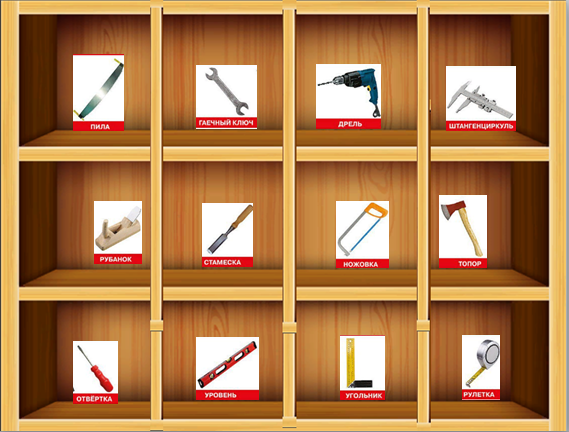 Загадки:Доску грызла и кусала,
На пол крошек набросала,
Но не съела ни куска, —
Знать, невкусная доска.
(Пила)Замечательный дружище,
Деревянная ручища
Да железный обушок,
Закаленный гребешок.
Он у плотника в почете —
Каждый день с ним на работе.
(Топор)У конька у горбунка
Деревянные бока.
У него из-под копыт
Стружка белая бежит.
Деревянная речка,
Деревянный катерок,
А над катером вьется
Деревянный дымок.
(Рубанок)Жужжит, а не пчела, не муха.
Звук громкий - но не шмель.
Повесить чтоб картину -
Возьми скорее …(дрель)Как же ловко, как же вертко,Крутит винтики…(отвертка)Столяру она в работе помогает,
Древесину режет ловко и строгает
С рукояткой очень острая железка,
Инструмент надёжный режущий…( стамеска). Если ребенок не справляется, можно дать готовую схему.Ребята, вы хорошо справились с заданием, теперь пчёлки смогут заняться ремонтом. Заключительная частьВоспитатель: ребята скажите, чем мы сегодня с вами занимались?Ответы детей: Мы отгадывали загадки, составляли алгоритм движения  и программировали пчёлок, чтобы они взяли нужные инструменты. Проверяли друг у друга маршрут движения.Создавали новые маршруты  движения пчел.Воспитатель:  Молодцы, вы отлично справились со всеми заданиями, давайте поиграем в нашу любимую игру «Двигайся, замри!»Методические рекомендации автора:(четкие и краткие инструкции или советы автора тем, кто будет реализовывать данную методическую разработку)1. В занятии участвуют 6-8  чел2. Подготовить схемы заранее, для детей, которые затрудняются сами составить.3.Педагог дает возможность каждому участнику самостоятельно найти выход или решение задачи.